Škála neuropatickej bolestiInštrukcie: bolesť môže mať viacero podôb, a preto tento dotazník hodnotí niekoľko rôznych aspektov bolesti: teplo/chlad, tuposť/ostrosť, intenzitu, celkovú nepríjemnosť a úroveň povrchovej alebo naopak hlbokej bolesti.Rozlíšenie rôznych aspektov bolesti môžeme porovnať s vnímaním chuti – ľudia sa dokážu zhodnúť na tom, aký sladký je koláč („intenzita sladkosti“), ale niektorí ocenia koláč radšej sladší, ďalší menej sladký. Rovnako tak ľudia dokážu rozlíšiť hlasitosť hudby (či je hudba tichšia alebo hlasitejšia), ale nezhodnú sa v pocitoch, ktoré v nich rôzna hlasitosť hudby vyvoláva (niektorí preferujú počúvanie tichšej hudby, iní naopak hlasitejšej). Stručne povedané, intenzita vnemu nemusí súhlasiť s tým, aký pocit v nás daný vnem vyvoláva. Zvuk môže byť nepríjemný, pritom zároveň tichý (napr. škrábanie nechtami po tabuli). Zvuk môže byť tichý a tlmený, ale aj hlasitý a tlmený. Vnímanie bolesti je veľmi podobné. Sme schopní rozlíšiť množstvo rôznych aspektov bolesti – napr. ako veľmi nás niečo akurát bolí, alebo ako veľmi je pre nás bolesť nepríjemná alebo obťažujúca. Aj keď má často intenzita bolesti veľký vplyv na vnímanie úrovne nepríjemnosti danej bolesti, niektorí ľudia sú schopní zniesť vyššiu intenzitu bolesti ako iní, bez toho aby ju popisovali ako obťažujúcu. V nasledujúcom dotazníku sú stupnice na hodnotenie rôznych aspektov bolesti. Niekto môže vnímať bolesť ako pálčivú, ale nie tupú, iný nemusí pociťovať žiadne pocity tepla, ale vníma bolesť ako veľmi tupú. Je bežné, že niektoré stupnice ohodnotíme vysoko, iné naopak veľmi nízko. Prosím, vyplňte dotazník tak, aby čo najviac zodpovedal Vami vnímaným bolestivým pocitom. Na stupnici ohodnoťte intenzitu Vašej bolesti. Zakrúžkujte hodnotu, ktorá najviac zodpovedá  Vami pociťovanej bolesti Na stupnici ohodnoťte, ako ostrá je Vaša bolesť. Slovné spojenia, ktoré sa najčastejšie  používajú pri vyjadrenie „ostrej            bolesti“ je napr. „ako nôž“, „ako bodnutie“, ako „elektrický šok“. Na stupnici ohodnoťte, ako pálčivá je Vaša bolesť. Slovné spojenia, ktoré sa najčastejšie používajú pri vyjadrenie „veľmi   pálčivej“ bolesti sú napr. „horiace“, ako „v jednom o“ 4.     Na stupnici ohodnoťte ako tupá je Vaša bolesť. Slovné spojenie, ktoré sa najčastejšie používa pre vyjadrenie tupej         bolesti, ako napr. „ako tupá bolesť zuba“,  ako „otlačenina“ Na stupnici ohodnoťte, ako studená je Vaša bolesť. Slovné spojenie, ktoré sa najčastejšie používa pre vyjadrenie „studenej“ bolesti je napr. „ako ľad“, „mrazivý pocit“Na stupnici ohodnoťte ako citlivá je Vaša koža na dotyk. Slovné spojenie, ktoré sa najčastejšie používa pre  vyjadrenie     zvýšenej citlivosti kože, je napr. „ako spálená koža“, „ako odrená koža“       Na stupnici ohodnoťte ako svrbiaca je Vaša bolesť. Slovné spojenie, ktoré sa najčastejšie používa pre  vyjadrenie             „svrbiacej“  bolesti, je ako „poštípanie od komára“Ktoré s nasledujúcich tvrdení najlepšie popisuje dobu trvania Vašej bolesti: Prosím, zaškrtnite iba jednu z ponúkaných možností:      cítim chronickú bolesť pretrvávajúcu celý deň s občasným zhoršením tejto bolesti (tzv. hraničná bolesť, t.j.         prechodné vzplanutie bolesti silnej intenzity pri základnej bolesti      popíšte charakter chronickej bolesti pretrvávajúcej celý deň: popíšte charakter hraničnej bolesti:      cítim jediný typ bolesti pretrvávajúci po celý deň. Popíšte túto bolesť:      cítim jediný typ bolesti iba niekedy. Inokedy nepociťujem žiadnu bolesť. Popíšte túto občasnú bolesť:Už ste popísal/a rôzne vlastnosti Vašej bolesti. Teraz prosím uveďte, ako veľmi je pre Vás Vaša bolesť nepríjemná. Slovné spojenia, ktoré sú najčastejšie používané pre vyjadrenie vysokej úrovne nepríjemnosti bolesti, sú ako „skľučujúca, deprimujúca“ alebo „netolerovateľná“. Majte na pamäti, že bolesť môže byť slabej intenzity, ale napriek tomu veľmi nepríjemná. Naopak môže to byť bolesť vysokej intenzity, napriek tomu tolerovateľná. Na stupnici ohodnoťte, ako nepríjemná je Vaša bolesťNa záver ohodnoťte intenzitu Vašej hlbokej bolesti oproti povrchovej bolesti.  Ohodnoťte zvlášť hlbokú bolesť (vnútorná, horšia tolerovateľná) a povrchovú bolesť (na povrchu lepšie lokalizovateľnú). Toto hodnotenie je pomerne zložité, ale prosím o čo najlepší odhad. Zakrúžkujte hodnotu, ktorá najviac zodpovedá intenzite Vami pociťovanej hlbokej a povrchovej bolesti.Ako intenzívna je Vaša hlboká bolesť ?Ako intenzívna je Vaša povrchová bolesť ?  Ďakujeme Vám za trpezlivosť !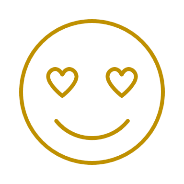  Bez bolesti012345678910Najviac intenzívna bolesť, akú si viem predstaviť Nie je ostrá012345678910Najviac ostrá bolesť, akú si viem predstaviť („ako nôž“)Nie je pálčivá012345678910Najviac pálčivý pocit, aký si viem predstaviť („ako v ohni“)Nie je tupá012345678910Najviac tupá bolesť, akú si viem predstaviťNie je studená012345678910Najviac studený pocit, aký si viem predstaviťNie je citlivá012345678910Najviac na dotyk citlivá koža, akú si viem predstaviťNie je svrbiaca012345678910Najviac svrbivý pocit, aký si viem predstaviť „ako poštípanie od komára“Nie je nepríjemná012345678910Najviac nepríjemná hlboká bolesť, akú si viem predstaviť („netolerovateľná“)Nie je hlboká bolesť012345678910Najviac intenzívna hlboká bolesť akú si viem predstaviť Nie je povrchová bolesť012345678910Najviac intenzívna povrchová bolesť, akú si viem predstaviť 